Управление Пенсионного фонда РФ в Унечском муниципальном районе Брянской области (межрайонное)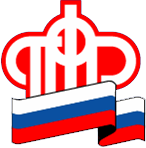 В День Великой ПобедыУнеча, 13 мая 2019 года. 9 мая 2019 года специалисты Управления Пенсионного фонда в Унечском районе приняли участие в торжественном митинге, посвященном 74 годовщине Победы в Великой Отечественной войне. Затем представители коллектива возложили венки и цветы к Памятнику Неизвестного Солдата.Специалисты обособленных структурных подразделений в Суражском и Мглинском районах также приняли участие в торжественных мероприятиях ко Дню Победы.УПФР в Унечском муниципальном районе (межрайонное)